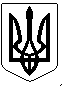 УКРАЇНАПОГРЕБИЩЕНСЬКИЙ МІСЬКИЙ ГОЛОВАВІННИЦЬКОГО РАЙОНУ  ВІННИЦЬКОЇ ОБЛАСТІРОЗПОРЯДЖЕННЯ11 вересня 2023 року               м. Погребище                                    № 72 Про скликання засіданнявиконавчого комітетуПогребищенської міської ради          Керуючись статтею 53, частиною 8 статті 59 Закону України «Про місцеве самоврядування в Україні», пунктом  2.3 Положення про виконавчий комітет Погребищенської міської ради, затвердженого рішенням 8 сесії  Погребищенської міської ради  8 скликання  від 08 квітня 2021 року               № 5-8-8/446, ЗОБОВ’ЯЗУЮ: 1.Скликати  засідання  виконавчого  комітету Погребищенської  міської ради  14 вересня 2023  року о 10.00 годині  в приміщенні  Погребищенської міської ради за адресою:  м. Погребище,  вул. Б. Хмельницького, 110 (велика зала для засідань).2. Внести на розгляд  виконавчого комітету Погребищенської міської ради  питання згідно з переліком, що додається.3. Контроль за виконанням цього розпорядження покласти на керуючого справами (секретаря) виконавчого комітету Погребищенської міської ради Фроєско Л.М.Погребищенський міський голова                            Сергій ВОЛИНСЬКИЙ                                                                                                                                                                                                                     Додаток                                                                 до розпорядження Погребищенського                                                                міського голови                                                                11 вересня 2023 року № 72Перелік питань, що вноситимуться на розгляд  виконавчого комітету Погребищенської міської ради14 вересня  2023  року1. Про проект рішення Погребищенської міської ради «Про внесення змін до бюджету Погребищенської міської територіальної громади на 2023 рік (код бюджету 02563000000)».    Доповідає: Недошовенко Олександр Володимирович – начальник фінансового управління Погребищенської міської ради.2. Про затвердження плану заходів щодо складання проекту бюджету Погребищенської міської територіальної громади на 2024 рік.      Доповідає: Недошовенко Олександр Володимирович – начальник фінансового управління Погребищенської міської ради.3. Про проект рішення міської ради «Про хід виконання Програми розвитку архівної справи у Погребищенській міській територіальній громаді на 2021-2024 роки за 2021-2022 роки».      Доповідає: Мізернюк Ніна Володимирівна – архівіст-директор КУ «Погребищенський трудовий архів» Погребищенської міської ради Вінницької області.  4. Про проект рішення міської ради «Про затвердження Положення про сектор з питань персоналу апарату Погребищенської міської ради та її виконавчого комітету».    Доповідає: Шлапак Оксана Леонідівна – завідувач сектору з питань персоналу виконавчого комітету Погребищенської міської ради.5. Про проєкт рішення міської ради «Про затвердження Положення про місцеві ініціативи  в Погребищенській міській територіальній громаді».     Доповідає: Шафранський Петро Петрович – секретар Погребищенської міської ради.6. Про проєкт рішення міської ради «Про затвердження Положення про електронні консультації та опитування в Погребищенській міській територіальній громаді».     Доповідає: Шафранський Петро Петрович – секретар Погребищенської міської ради.7. Про відзначення  в  Погребищенській  міській  територіальній  громадіДня захисників і захисниць України.      Доповідає: Гордійчук  Ігор  Петрович – заступник Погребищенського міського голови.8. Про відпуск матеріальних цінностей місцевого матеріального резерву.      Доповідає: Братанюк Леся Юріївна – начальник відділу економічного розвитку, інвестицій, стратегічного планування Погребищенської міської ради.9. Про проєкт рішення міської ради «Про затвердження Комплексної міської цільової Програми підтримки індивідуального житлового будівництва «Власний дім» в Погребищенській міській територіальній громаді на 2023-2028 роки».      Доповідає: Коріненко Володимир Васильович - начальник управління з питань житлово-комунального господарства, транспорту і зв’язку, управління комунальною власністю, містобудування та архітектури – головний архітектор Погребищенської міської ради.                             10. Про надання дозволу громадянці Кравченко Т.М. на підключення до центрального водогону.       Доповідає: Коріненко Володимир Васильович - начальник управління з питань житлово-комунального господарства, транспорту і зв’язку, управління комунальною власністю, містобудування та архітектури – головний архітектор Погребищенської міської ради.                             11. Про надання дозволу громадянці Сінцінській Е.Д. на підключення до центрального водогону.      Доповідає: Коріненко Володимир Васильович - начальник управління з питань житлово-комунального господарства, транспорту і зв’язку, управління комунальною власністю, містобудування та архітектури – головний архітектор Погребищенської міської ради.                             12. Про надання дозволу громадянці Адамович В.В. на підключення до центрального водогону.       Доповідає: Коріненко Володимир Васильович - начальник управління з питань житлово-комунального господарства, транспорту і зв’язку, управління комунальною власністю, містобудування та архітектури – головний архітектор Погребищенської міської ради.                             13. Про проєкт рішення міської ради «Про включення  до Переліку першого типу нерухомого комунального майна  (нежитлова будівля, загальною площею – 208,3 м2 за адресою: Віницька обл., Вінницький р-н., с. Ординці, вул. Ювілейна, буд. 17), яке знаходиться на балансі відділу культури Погребищенської міської ради, затвердження його незалежної оцінки та погодження передачі в оренду шляхом проведення аукціону».      Доповідає: Коріненко Володимир Васильович - начальник управління з питань житлово-комунального господарства, транспорту і зв’язку, управління комунальною власністю, містобудування та архітектури – головний архітектор Погребищенської міської ради.                             14. Про проєкт рішення міської ради «Про надання згоди на списання основних засобів (автомобілів ВАЗ 2121 держ. № 13-43 ВИС, УАЗ 452А держ.  № 13-43 ВИС, УАЗ 346206 держ. № 32-88 ВИТ) комунального підприємства «Погребищенська центральна лікарня» Погребищенської міської ради Вінницького району Вінницької області».       Доповідає: Коріненко Володимир Васильович - начальник управління з питань житлово-комунального господарства, транспорту і зв’язку, управління комунальною власністю, містобудування та архітектури – головний архітектор Погребищенської міської ради.                             15. Про передачу майна комунальної власності.Доповідає: Коріненко Володимир Васильович - начальник управління з питань житлово-комунального господарства, транспорту і зв’язку, управління комунальною власністю, містобудування та архітектури – головний архітектор Погребищенської міської ради.                             16. Про передачу на баланс відділу культури Погребищенської міської ради об’єктів культурної спадщини в населених пунктах Погребищенської міської територіальної громади Вінницького району Вінницької області.      Доповідає: Коріненко Володимир Васильович - начальник управління з питань житлово-комунального господарства, транспорту і зв’язку, управління комунальною власністю, містобудування та архітектури – головний архітектор Погребищенської міської ради.                             17. Про проєкт рішення міської ради «Про затвердження актів постійної комісії Погребищенської міської радипо виявленню та упорядкуванню безхазяйного майна (житловий фонд, будівлі, споруди), об’єктів соціальної інфраструктури, що не мають балансоутримувачів та власників і відумерлої спадщини».      Доповідає: Коріненко Володимир Васильович - начальник управління з питань житлово-комунального господарства, транспорту і зв’язку, управління комунальною власністю, містобудування та архітектури – головний архітектор Погребищенської міської ради.                             18. Про створення органу приватизації житлового фонду, що перебуває у комунальній власності Погребищенської міської ради.      Доповідає: Коріненко Володимир Васильович - начальник управління з питань житлово-комунального господарства, транспорту і зв’язку, управління комунальною власністю, містобудування та архітектури – головний архітектор Погребищенської міської ради.                             19. Про затвердження поточних індивідуальних технологічних нормативів використання питної води обслуговуючого кооперативу«ВОДОГРАЙ-Т» для села Талалаї.      Доповідає: Коріненко Володимир Васильович - начальник управління з питань житлово-комунального господарства, транспорту і зв’язку, управління комунальною власністю, містобудування та архітектури – головний архітектор Погребищенської міської ради.                             20. Про проект рішення міської ради «Про внесення змін до Програми забезпечення поховання безрідних та невстановлених померлих осіб Погребищенської міської територіальної громади на 2022-2023 роки».      Доповідає: Коріненко Володимир Васильович - начальник управління з питань житлово-комунального господарства, транспорту і зв’язку, управління комунальною власністю, містобудування та архітектури – головний архітектор Погребищенської міської ради.                             21. Про внесення змін  в персональний  склад комісії з обстеження та призначення компенсації фізичним особам, які надають соціальні послуги, та затвердження її складу в новій редакції.      Доповідає: Тимощук Анатолій Вікторович  - начальник управління соціального захисту населення Погребищенської міської ради.22. Про створення комісії для здійснення факту перевірки місця розміщення (перебування) внутрішньо переміщених осіб.      Доповідає: Тимощук Анатолій Вікторович  - начальник управління соціального захисту населення Погребищенської міської ради.23. Про вибуття дітей із сім’ї патронатного вихователя.      Доповідає: Мединська Олеся Володимирівна – начальник служби у справах дітей Погребищенської міської ради.24. Про влаштування дітей, позбавлених батьківського піклування в прийомну сім’ю.      Доповідає: Мединська Олеся Володимирівна – начальник служби у справах дітей Погребищенської міської ради.25. Про надання статусу дитини, яка постраждала внаслідок воєнних дій та збройних конфліктів.      Доповідає: Мединська Олеся Володимирівна – начальник служби у справах дітей Погребищенської міської ради.26. Про надання статусу дитини, яка постраждала внаслідок воєнних дій та збройних конфліктів.      Доповідає: Мединська Олеся Володимирівна – начальник служби у справах дітей Погребищенської міської ради.27. Про надання дозволу на реєстрацію місця проживання малолітньої дитини без згоди батька.      Доповідає: Мединська Олеся Володимирівна – начальник служби у справах дітей Погребищенської міської ради.28. Про  надання дозволу на вчинення правочину.      Доповідає: Мединська Олеся Володимирівна – начальник служби у справах дітей Погребищенської міської ради.29. Про надання дозволу на госпіталізацію малолітньої дитини до закладу з надання психіатричної допомоги.      Доповідає: Мединська Олеся Володимирівна – начальник служби у справах дітей Погребищенської міської ради.30. Про затвердження висновку про доцільність позбавлення батьківських прав.      Доповідає: Мединська Олеся Володимирівна – начальник служби у справах дітей Погребищенської міської ради.31. Про  виведення дитини, позбавленої батьківського піклування, 
з дитячого будинку сімейного типу.      Доповідає: Мединська Олеся Володимирівна – начальник служби у справах дітей Погребищенської міської ради.32. Про призначення піклувальника над дитиною, позбавленою батьківського піклування.      Доповідає: Мединська Олеся Володимирівна – начальник служби у справах дітей Погребищенської міської ради.33. Про виведення дитини, позбавленої батьківського піклування, 
з прийомної сім’ї.      Доповідає: Мединська Олеся Володимирівна – начальник служби у справах дітей Погребищенської міської ради.34. Про доцільність призначення опікуна недієздатної особи.      Доповідає: Семчук Лариса Юріївна – директор КУ «Центр соціальних служб» Погребищенської міської ради.35. Про надання дозволу на видалення дерев.     Доповідає: Мельничук Дмитро Миколайович  - начальник відділу регулювання земельних відносин, охорони навколишнього природнього середовища Погребищенської міської ради.36. Про надання дозволу на видалення дерев.     Доповідає: Мельничук Дмитро Миколайович  - начальник відділу регулювання земельних відносин, охорони навколишнього природнього середовища Погребищенської міської ради.37. Про надання дозволу на видалення дерев.     Доповідає: Мельничук Дмитро Миколайович  - начальник відділу регулювання земельних відносин, охорони навколишнього природнього середовища Погребищенської міської ради.38. Про  нагородження грамотою Погребищенської міської ради та її виконавчого комітету.     Доповідає: Ярмолюк Наталія Дмитрівна – головний спеціаліст загального відділу Погребищенської міської ради.39. Про проект рішення міської ради «Про внесення змін та затвердження персонального складу виконавчого комітету Погребищенської міської ради 8 скликання у новій редакції».     Доповідає: Волинський Сергій Олександрович – Погребищенський міський голова.40. Про план роботи виконавчого комітету Погребищенської міської ради на IV квартал 2023 року.           Доповідає: Фроєско Леся Миколаївна – керуючий справами (секретар) виконавчого комітету Погребищенської міської ради.Керуючий справами (секретар)виконавчого комітетуПогребищенської міської ради                                              Леся ФРОЄСКО